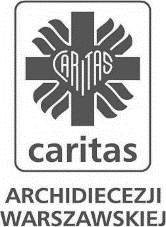 Dane pacjenta do rejestracjiImiona i Nazwisko: …………………………………………………………………………Nazwisko rodowe: ………………………………………………………………………….Imiona rodziców: …………………………………………………………………………...Miejsce i data urodzenia: …….…………………………………………...………….……..Seria i nr dowodu osobistego: ……………………………………………..……….………PESEL: Miejsce zamieszkania/zameldowania: …………………………………………..……………………………………………………………………………………………….………..Stan cywilny: ……………………………………..………………………Wykształcenie: ……………………………………………………………Imię i nazwisko opiekuna: …………………………………………………………………Nr tel. opiekuna do kontaktu: …………………………………………………………...…Nr legitymacji ubezpieczenia: …………………………………………….Nr świadczenia: …………………………………………………….……..Organ wydający: …………………………………………………………..………………Data wystawienia: ……………………………; Data ważności: …………………………Adnotacje: ………………………………………..……………………………………….Wyrażam zgodę na przetwarzanie moich danych osobowych i danych osobowych pacjenta* przez Caritas Archidiecezji Warszawskiej z siedzibą w Warszawie, ul. Krakowskie Przedmieście 62, 00-322 Warszawa, w celu zapewnienia opieki zdrowotnej i kontaktu z opiekunem*. Wiadomo mi, iż mam prawo dostępu do treści przekazanych danych i możliwość ich poprawiania oraz, że moja zgoda może być wycofana w dowolnym momencie. Oświadczam, że podane dane są prawdziwe oraz, że zapoznałam/em się z klauzulą informacyjną dotyczącą przetwarzania danych przez Caritas AW, a zgoda została wyrażona dobrowolnie.……………………………….				                      ..………………………………………          Miejscowość, data			   		                         czytelny podpis pacjenta/opiekuna*W związku z zapewnieniem opieki zdrowotnej nad pacjentem informujemy o zasadach przetwarzania  Pani/Pana danych osobowych Zgodnie z art. 13 Rozporządzenia Parlamentu Europejskiego i Rady (UE) 2016/679 z dnia 27 kwietnia 2016 r. w sprawie ochrony osób fizycznych w związku z przetwarzaniem danych osobowych i w sprawie swobodnego przepływu takich danych oraz uchylenia dyrektywy 95/46/WE (ogólne rozporządzenie o ochronie danych osobowych – RODO) informujemy, iż: Administratorem Pani/Pana danych osobowych jest Caritas Archidiecezji Warszawskiej 
z siedzibą w Warszawie, ul. Krakowskie Przedmieście 62, 00-322 Warszawa, dane kontaktowe – tel. 22/8281815, faks 22/8281815, e-mail: warszawa@caritasaw.pl. Kontakt z Inspektorem Ochrony Danych w Caritas Archidiecezji Warszawskiej na adres e-mail: odo@caritasaw.pl.Pani/Pana dane osobowe przetwarzane będą w celu zapewnienia opieki zdrowotnej, w związku z prowadzoną działalnością leczniczą przez Caritas AW i inną niezbędną do świadczenia tych usług oraz utrzymania kontaktu ze wskazanym opiekunem w sprawach dotyczących opieki nad pacjentem, na podstawie – Ustawa o działalności leczniczej z dnia 12 kwietnia 2011r., art. 6 ust. 1 lit. a i c oraz art. 9 ust. 2 lit. a RODO.Odbiorcą Pani/Pana danych osobowych będą pracownicy i współpracownicy Administratora w zakresie swoich obowiązków służbowych na podstawie udzielonego upoważnienia, jak również podmioty uprawnione do uzyskania informacji na podstawie przepisów prawa.W związku z przetwarzaniem Pani/Pana danych osobowych, mogą one być również udostępniane podmiotom przetwarzającym na podstawie umowy powierzenia.Pani/Pana dane osobowe nie będą przekazywane do państwa trzeciego lub organizacji międzynarodowej.Pani/Pana dane osobowe będą przetwarzane przez okres pobytu w Ośrodku Działalności Leczniczej Caritas AW w Warszawie, a następnie archiwizowane i przechowywane przez ustawowy okres czasu lub do czasu wycofania przez Panią/Pana zgody, o ile przepisy prawa dotyczące medycznej dokumentacji na to pozwalają.Posiada Pani/Pan prawo dostępu do treści swoich danych oraz prawo ich sprostowania, usunięcia, ograniczenia przetwarzania, prawo do przenoszenia danych, prawo wniesienia sprzeciwu, w przypadku wyrażenia zgody prawo do cofnięcia zgody w dowolnym momencie bez wpływu na zgodność z prawem przetwarzania.W przypadku uznania, iż przetwarzanie przez Caritas AW Pani/Pana danych osobowych narusza przepisy RODO przysługuje prawo wniesienia skargi do organu nadzorczego - Prezesa Urzędu Ochrony Danych Osobowych.Podanie przez Panią/ Pana danych osobowych jest warunkiem realizacji zadań statutowych Caritas AW wobec Pani/Pana osoby. Jest Pani/Pan zobowiązana/y do ich podania, a konsekwencją niepodania danych będzie brak udzielenia pomocy związanej z działalnością leczniczą prowadzoną przez Caritas AW oraz możliwości kontaktu w sprawach dotyczących opieki nad pacjentem. Pani/Pana dane nie będą przetwarzane w sposób zautomatyzowany w tym również w formie profilowania.